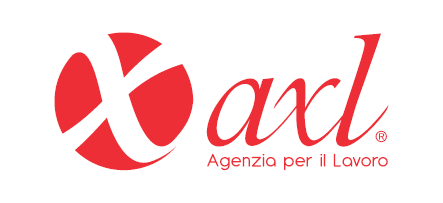 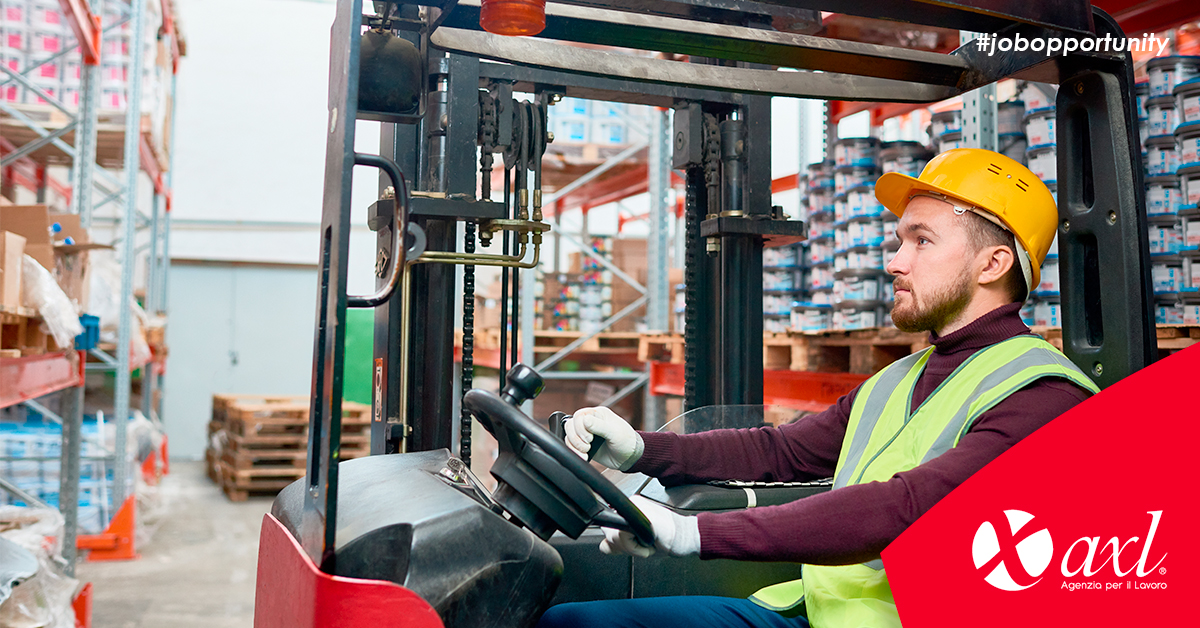 IMPIEGATA SEGRETERIA/LOGISTICA (STAGE) per azienda cliente settore informatico di Dueville.IMPIEGATA HR SICUREZZA AMBIENTE per azienda cliente settore metalmeccanico di Sandrigo.IMPIEGATO UFFICIO SPEDIZIONI per azienda Alimentare zona Sossano.MULETTISTA SETTORE ABBIGLIAMENTO per azienda in zona limitrofi Thiene.IMPIEGATO/A AMMINISTRATIVA per importante Associazione di Vicenza.IMPIEGATO UFFICIO AMMINISTRATIVO (28H/SETTIMANALI) per azienda cliente settore informatico di Thiene.PROGETTISTA MECCANICO per strutturata azienda metalmeccanica zona di Trissino.ADDETTO MAGAZZINO VETRI per azienda settore arredamento limitrofi Thiene.OPERAIO TINTO/LAVANDERIA INDUSTRIALE per azienda cliente di grandi dimensioni situata limitrofi Breganze.OPERAIO ADDETTO ALLA PRODUZIONE DI IMBALLAGGI INDUSTRIALI per azienda cliente del settore legno nei limitrofi di Thiene.OPERAIA/O ADDETTA/O LAVORO IN LINEA (3 TURNI) per azienda cliente settore automobilistico di Schio.ADDETTI/E alla VIGILANZA NON ARMATA (3 TURNI FULL TIME) per importante azienda operante nel settore Global Security zona limitrofi Padova.TECNICO R&D E CERTIFICAZIONI DI PRODOTTO per azienda di progettazione e produzione di sistemi di illuminazione a tecnologia LED per esterni ed interni di Dueville.ADDETTO ALLA VERNICATURA A SPRUZZO per realtà produttiva settore metalmeccanico, vicinanze di Zanè.TORNITORE CNC per azienda metalmeccanica zona Carrè.MAGAZZINIERE per azienda metalmeccanica zona limitrofa a Thiene.IT HELP DESK SPECIALIST per system integrator innovativo e specializzato nell’erogazione di servizi di gestione delle infrastrutture IT di Dueville.MAGAZZINIERI ADDETTI AL PICKING (SETTORE ABBIGLIAMENTO) per società logistica situata a Isola Vicentina (VI).FALEGNAME MONTATORE DI MOBILI per azienda cliente zona limitrofa Zanè.MANUTENTORE ELETTROMECCANICO per strutturata realtà settore Gomma Plastica limitrofi Thiene (VI).OPERAIO ADDETTO STAMPA FLESSOGRAFICA (TRE TURNI) per azienda leader nella produzione di materie plastiche limitrofi Thiene.ADDETTI RIFORNIMENTO SCAFFALI IN SUPERMERCATO PART TIME SERALE per supermercato di Thiene. ADDETTI/E alla VIGILANZA NON ARMATA (3 TURNI FULL TIME) per importante azienda operante nel settore Global Security limitrofi Vicenza.TECNICO ASSISTENZA CARRELLI (SENIOR) per strutturata e prestigiosa azienda di servizi di vendita e noleggio carrelli elevatori in zona limitrofa a Padova.